§4709.  Blind students; instruction in Braille1.  Definitions.  As used in this section, unless the context otherwise indicates, the following terms have the following meanings.A.  "Braille" means the system of reading and writing through touch.  [PL 2021, c. 571, §4 (AMD).]B.  "Student" means any student who is blind or any student eligible for special education services for the visually impaired.  [PL 1991, c. 292, §1 (NEW).][PL 2021, c. 571, §4 (AMD).]2.  Level of instruction; individualized education plan.  Instruction in Braille reading and writing for a student who has been evaluated as needing Braille through the individualized education plan should be sufficient to enable each student to communicate effectively and efficiently at that student's intellectual level.  The individualized education plan for each student who has been evaluated as needing Braille must specify:A.  The method of implementation utilizing Braille as a primary mode of learning through integration with normal classroom activities; and  [PL 1991, c. 292, §1 (NEW).]B.  The level of competency in Braille reading and writing to be achieved by the end of the period covered by the individualized education plan.  [PL 1991, c. 292, §1 (NEW).][PL 1991, c. 292, §1 (NEW).]3.  Certification. [PL 2013, c. 506, §9 (RP).]SECTION HISTORYRR 1991, c. 1, §25 (RNU). PL 1991, c. 292, §1 (NEW). PL 2013, c. 506, §9 (AMD). PL 2021, c. 571, §4 (AMD). The State of Maine claims a copyright in its codified statutes. If you intend to republish this material, we require that you include the following disclaimer in your publication:All copyrights and other rights to statutory text are reserved by the State of Maine. The text included in this publication reflects changes made through the First Regular and First Special Session of the 131st Maine Legislature and is current through November 1, 2023
                    . The text is subject to change without notice. It is a version that has not been officially certified by the Secretary of State. Refer to the Maine Revised Statutes Annotated and supplements for certified text.
                The Office of the Revisor of Statutes also requests that you send us one copy of any statutory publication you may produce. Our goal is not to restrict publishing activity, but to keep track of who is publishing what, to identify any needless duplication and to preserve the State's copyright rights.PLEASE NOTE: The Revisor's Office cannot perform research for or provide legal advice or interpretation of Maine law to the public. If you need legal assistance, please contact a qualified attorney.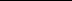 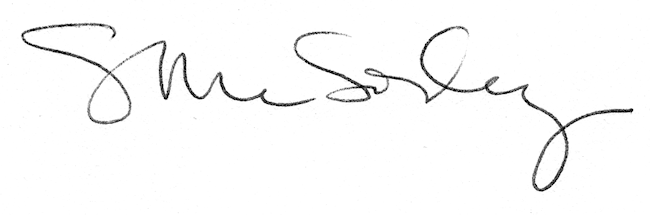 